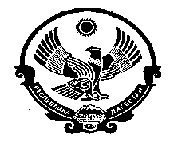 Министерство образования  Республики ДагестанУправление Образования МР «Кизилюртовский район»Муниципальное Казенное Общеобразовательное учреждение «Шушановская СОШ»ИНН  0516008363, ОГРН  1020502232398;ул. Центральная , с.Стальское,  Кизилюртовский район, Республика Дагестан, Российская Федерация, 368105.                                            ЛОКАЛЬНЫЙ АКТПОЛОЖЕНИЕ«О МЕРАХ ЗАЩИТЫ УЧАЩИХСЯ ОТ ИНФОРМАЦИИ,ПРИЧИНЯЮЩЕЙ ВРЕД ИХ ЗДОРОВЬЮ И РАЗВИТИЮ»1. Общие положения1.1. Настоящее «Положение о мерах защиты учащихся от информации, причиняющей вред их здоровью и развитию» (далее — Положение) разработано в соответствии со статьями 11-14 Федерального  закона от 29.12.2010 №436-ФЗ «О защите детей от информации, причиняющей вред их здоровью и развитию».1.2. Положение является локальным нормативным актом,регламентирующим деятельность МКОУ «Шушановская СОШ», утверждается приказом руководителя МКОУ «Шушановская СОШ» и может быть изменено и дополнено всоответствии с приказом директора школы.1.3. Положение регулирует условия и порядок использования сети Интернет в МКОУ «Шушановская СОШ» учащимися, учителями и сотрудниками.1.3. Использование сети Интернет в МКОУ «Шушановская СОШ» подчинено следующим принципам: соответствия образовательным целям; способствования гармоничному формированию и развитию личности; уважения закона, авторских прав, а также иных прав, чести идостоинства других граждан и пользователей Интернета; приобретения новых навыков и знаний; расширения применяемого спектра учебных и наглядных пособий; социализации личности, введения в информационное общество.2. Организация использования сети Интернет в МКОУ «ШушановскаяСОШ» 2.1. Использование возможностей сети Интернет в МКОУ «Шушановская СОШ» возможно исключительно при условии ознакомления и согласия лица, пользующегося сетью Интернет в школе, с настоящим Положением.2.2. Руководитель МКОУ «Шушановская СОШ» отвечает за обеспечение эффективного и безопасного доступа к сети Интернет, а также за выполнение установленных правил. Для обеспечения доступа участников образовательного процесса к сетиИнтернет в соответствии с установленным правилами руководитель школы назначает своим приказом ответственного за организацию доступа к сети Интернет и внедрение системы контентной фильтрации в образовательном учреждении.2.3. Во время уроков и других занятий в рамках учебного плана контрольиспользования обучающимися сети Интернет осуществляет учитель МКОУ «Шушановская СОШ»  ведущий занятие.При этом учитель:— наблюдает за использованием компьютера и сети Интернетобучающимися;— запрещает дальнейшую работу учащегося в сети интернет, в случае нарушения учащимися настоящих Правил и иных нормативных документов, регламентирующих использование сети Интернет в образовательном учреждении;— принимает меры по пресечению обращений к ресурсам, не совместимых с задачами образования.2.4. Во время  свободного доступа обучающихся к сети Интернет вне учебных занятий, контроль использования ресурсов Интернета осуществляют сотрудники МКОУ «Шушановская СОШ»,ответственные за доступ к сети Интернет во время занятий  учащихся.При этом сотрудник МКОУ «Шушановская СОШ»— определяет время и место работы обучающихся в сети Интернет с учетом использования в образовательном процессе соответствующих технических возможностей, а также длительность сеанса работы одного обучающегося;— наблюдает за использованием компьютера и сети Интернетобучающимися;— запрещает дальнейшую работу учащегося в сети интернет, в случае нарушения учащимися настоящих Правил и иных нормативных документов, регламентирующих использование сети Интернет;— принимает меры по пресечению обращений к ресурсам, не совместимых с задачами образования;— сообщает классному руководителю о преднамеренных попыткахобучающегося осуществить обращение к ресурсам, не имеющим отношения к образовательному процессу.2.5. При использовании сети Интернет в МКОУ «Шушановская СОШ» учащимся предоставляется доступ только к тем ресурсам, содержание которых не противоречит законодательству Российской Федерации и которые имеют прямое отношение к образовательному процессу. Проверка выполнения такого требования осуществляется с помощью специальных технических средств и программного обеспечения контентной фильтрации, установленного в школе илипредоставленного оператором услуг связи.2.6. Пользователи сети Интернет в МКОУ «Шушановская СОШ» должны учитывать, что технические средства и программное обеспечение не могут обеспечить полную фильтрацию ресурсов сети Интернет вследствие частого обновления ресурсов. Всвязи с этим существует вероятность обнаружения обучающимися ресурсов, не имеющих отношения к образовательному процессу и содержание которых противоречит законодательству Российской Федерации. Участникам использования сети Интернет в МКОУ «Шушановская СОШ» следует осознавать, что школане несет ответственности за случайный доступ к подобной информации, размещенной не на интернет-ресурсах МКОУ «Шушановская СОШ».2.7. Отнесение определенных ресурсов и (или) категорий ресурсов всоответствующие группы, доступ к которым регулируется техническимсредствами и программным обеспечением контентной фильтрации, всоответствии с принятыми в МКОУ «Шушановская СОШ» правилами обеспечивается сотрудником школы, назначенным руководителем школы.3. Использование сети Интернет в МКОУ «Шушановская СОШ»3.1. Учащимся МКОУ «Шушановская СОШ» запрещается:— обращаться к ресурсам, содержание и тематика которых не допустимы для несовершеннолетних и/или нарушают законодательство Российской Федерации (эротика, порнография, пропаганда насилия, терроризма, политического или религиозного экстремизма, национальной, расовой и т.п. розни, иные ресурсы схожей направленности);— осуществлять любые сделки через Интернет;— осуществлять загрузки файлов на компьютер МКОУ «Шушановская СОШ» без специального разрешения учителя;— распространять оскорбительную, не соответствующуюдействительности, порочащую других лиц информацию, угрозы.3.2. При случайном обнаружении ресурса, содержание которого не имеет отношения к образовательному процессу, обучающийся обязан незамедлительно сообщить об этом учителю, проводящему занятие. Учитель обязан зафиксировать доменный адрес ресурса и время его обнаружения и сообщить об этом лицу, ответственному за работу локальной сети и ограничение доступа к информационным ресурсам.3.3. Ответственный обязан:— принять информацию от преподавателя;— в случае явного нарушения обнаруженным ресурсом законодательства Российской Федерации сообщить о нем по специальной «горячей линии» для принятия мер в соответствии с законодательством Российской Федерации (в течение суток).Передаваемая информация должна содержать:— доменный адрес ресурса;— сообщение о тематике ресурса;— дату и время обнаружения;— информацию об установленных в школе технических средствахтехнического ограничения доступа к информации.Рассмотрено                                                                                      на заседании                                                педагогического совета                                     МКОУ «Шушановская СОШ»УтверждаюДиректор МКОУ «Шушановская СОШ»______________ Д.Н.Джамавов 2018г.